O B J E D N Á V K Ačíslo :  OBJ-0147/2023ObjednatelObjednatelIČO:IČO:70153906DIČ: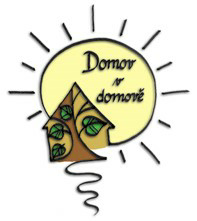 Domov pro seniory TrutnovDomov pro seniory TrutnovDomov pro seniory TrutnovDomov pro seniory TrutnovDomov pro seniory TrutnovDomov pro seniory TrutnovDomov pro seniory TrutnovDomov pro seniory TrutnovDomov pro seniory TrutnovDomov pro seniory TrutnovDomov pro seniory TrutnovDomov pro seniory TrutnovDomov pro seniory TrutnovR. Frimla 936R. Frimla 936R. Frimla 936R. Frimla 936R. Frimla 936R. Frimla 936R. Frimla 936R. Frimla 936541 01  Trutnov541 01  Trutnov541 01  Trutnov541 01  Trutnov541 01  Trutnov541 01  TrutnovDodavatelDodavatelIČO:26797283DIČ:CZ26797283CHRISTEYNS s.r.o.CHRISTEYNS s.r.o.CHRISTEYNS s.r.o.CHRISTEYNS s.r.o.CHRISTEYNS s.r.o.CHRISTEYNS s.r.o.Bankovní spojeníBankovní spojeníVítovská 453/7Vítovská 453/7Vítovská 453/7Vítovská 453/7Vítovská 453/7Vítovská 453/7Číslo účtuČíslo účtu7887740297/01007887740297/01007887740297/01007887740297/01007887740297/0100OdryOdryOdryOdryOdryOdry742 35  Odry742 35  Odry742 35  Odry742 35  Odry742 35  Odry742 35  OdryObjednáváme:Objednáváme:Objednáváme:Prací a čistící prostředkyPrací a čistící prostředkyPrací a čistící prostředkyPrací a čistící prostředkyPrací a čistící prostředkyPrací a čistící prostředkyPrací a čistící prostředkyPrací a čistící prostředkyPrací a čistící prostředkyPrací a čistící prostředkyPrací a čistící prostředkyPrací a čistící prostředkyDobrý den,
na základě Vaší cenové nabídky objednáváme:


Z00073  Mulan                   4  kanystr   cena bez DPH za 1 kus  3 863,92 Kč 

Z00041  Dual 100 OB             1  sud       cena bez DPH          21 754,49 Kč

Z00047  Hydrox                  1  sud       cena bez DPH          15 367,58 Kč          

Z00862  Bisoft Perla            1  sud       cena bez DPH          18 237,48 Kč

Z00009  Base                    1  sud       cena bez DPH          20 041,90 Kč



cena celkem bez DPH   90 857,13 Kč
                DPH   19 080,00 Kč
cena celkem s DPH    109 937,13 KčDobrý den,
na základě Vaší cenové nabídky objednáváme:


Z00073  Mulan                   4  kanystr   cena bez DPH za 1 kus  3 863,92 Kč 

Z00041  Dual 100 OB             1  sud       cena bez DPH          21 754,49 Kč

Z00047  Hydrox                  1  sud       cena bez DPH          15 367,58 Kč          

Z00862  Bisoft Perla            1  sud       cena bez DPH          18 237,48 Kč

Z00009  Base                    1  sud       cena bez DPH          20 041,90 Kč



cena celkem bez DPH   90 857,13 Kč
                DPH   19 080,00 Kč
cena celkem s DPH    109 937,13 KčDobrý den,
na základě Vaší cenové nabídky objednáváme:


Z00073  Mulan                   4  kanystr   cena bez DPH za 1 kus  3 863,92 Kč 

Z00041  Dual 100 OB             1  sud       cena bez DPH          21 754,49 Kč

Z00047  Hydrox                  1  sud       cena bez DPH          15 367,58 Kč          

Z00862  Bisoft Perla            1  sud       cena bez DPH          18 237,48 Kč

Z00009  Base                    1  sud       cena bez DPH          20 041,90 Kč



cena celkem bez DPH   90 857,13 Kč
                DPH   19 080,00 Kč
cena celkem s DPH    109 937,13 KčDobrý den,
na základě Vaší cenové nabídky objednáváme:


Z00073  Mulan                   4  kanystr   cena bez DPH za 1 kus  3 863,92 Kč 

Z00041  Dual 100 OB             1  sud       cena bez DPH          21 754,49 Kč

Z00047  Hydrox                  1  sud       cena bez DPH          15 367,58 Kč          

Z00862  Bisoft Perla            1  sud       cena bez DPH          18 237,48 Kč

Z00009  Base                    1  sud       cena bez DPH          20 041,90 Kč



cena celkem bez DPH   90 857,13 Kč
                DPH   19 080,00 Kč
cena celkem s DPH    109 937,13 KčDobrý den,
na základě Vaší cenové nabídky objednáváme:


Z00073  Mulan                   4  kanystr   cena bez DPH za 1 kus  3 863,92 Kč 

Z00041  Dual 100 OB             1  sud       cena bez DPH          21 754,49 Kč

Z00047  Hydrox                  1  sud       cena bez DPH          15 367,58 Kč          

Z00862  Bisoft Perla            1  sud       cena bez DPH          18 237,48 Kč

Z00009  Base                    1  sud       cena bez DPH          20 041,90 Kč



cena celkem bez DPH   90 857,13 Kč
                DPH   19 080,00 Kč
cena celkem s DPH    109 937,13 KčDobrý den,
na základě Vaší cenové nabídky objednáváme:


Z00073  Mulan                   4  kanystr   cena bez DPH za 1 kus  3 863,92 Kč 

Z00041  Dual 100 OB             1  sud       cena bez DPH          21 754,49 Kč

Z00047  Hydrox                  1  sud       cena bez DPH          15 367,58 Kč          

Z00862  Bisoft Perla            1  sud       cena bez DPH          18 237,48 Kč

Z00009  Base                    1  sud       cena bez DPH          20 041,90 Kč



cena celkem bez DPH   90 857,13 Kč
                DPH   19 080,00 Kč
cena celkem s DPH    109 937,13 KčDobrý den,
na základě Vaší cenové nabídky objednáváme:


Z00073  Mulan                   4  kanystr   cena bez DPH za 1 kus  3 863,92 Kč 

Z00041  Dual 100 OB             1  sud       cena bez DPH          21 754,49 Kč

Z00047  Hydrox                  1  sud       cena bez DPH          15 367,58 Kč          

Z00862  Bisoft Perla            1  sud       cena bez DPH          18 237,48 Kč

Z00009  Base                    1  sud       cena bez DPH          20 041,90 Kč



cena celkem bez DPH   90 857,13 Kč
                DPH   19 080,00 Kč
cena celkem s DPH    109 937,13 KčDobrý den,
na základě Vaší cenové nabídky objednáváme:


Z00073  Mulan                   4  kanystr   cena bez DPH za 1 kus  3 863,92 Kč 

Z00041  Dual 100 OB             1  sud       cena bez DPH          21 754,49 Kč

Z00047  Hydrox                  1  sud       cena bez DPH          15 367,58 Kč          

Z00862  Bisoft Perla            1  sud       cena bez DPH          18 237,48 Kč

Z00009  Base                    1  sud       cena bez DPH          20 041,90 Kč



cena celkem bez DPH   90 857,13 Kč
                DPH   19 080,00 Kč
cena celkem s DPH    109 937,13 KčDobrý den,
na základě Vaší cenové nabídky objednáváme:


Z00073  Mulan                   4  kanystr   cena bez DPH za 1 kus  3 863,92 Kč 

Z00041  Dual 100 OB             1  sud       cena bez DPH          21 754,49 Kč

Z00047  Hydrox                  1  sud       cena bez DPH          15 367,58 Kč          

Z00862  Bisoft Perla            1  sud       cena bez DPH          18 237,48 Kč

Z00009  Base                    1  sud       cena bez DPH          20 041,90 Kč



cena celkem bez DPH   90 857,13 Kč
                DPH   19 080,00 Kč
cena celkem s DPH    109 937,13 KčDobrý den,
na základě Vaší cenové nabídky objednáváme:


Z00073  Mulan                   4  kanystr   cena bez DPH za 1 kus  3 863,92 Kč 

Z00041  Dual 100 OB             1  sud       cena bez DPH          21 754,49 Kč

Z00047  Hydrox                  1  sud       cena bez DPH          15 367,58 Kč          

Z00862  Bisoft Perla            1  sud       cena bez DPH          18 237,48 Kč

Z00009  Base                    1  sud       cena bez DPH          20 041,90 Kč



cena celkem bez DPH   90 857,13 Kč
                DPH   19 080,00 Kč
cena celkem s DPH    109 937,13 KčDobrý den,
na základě Vaší cenové nabídky objednáváme:


Z00073  Mulan                   4  kanystr   cena bez DPH za 1 kus  3 863,92 Kč 

Z00041  Dual 100 OB             1  sud       cena bez DPH          21 754,49 Kč

Z00047  Hydrox                  1  sud       cena bez DPH          15 367,58 Kč          

Z00862  Bisoft Perla            1  sud       cena bez DPH          18 237,48 Kč

Z00009  Base                    1  sud       cena bez DPH          20 041,90 Kč



cena celkem bez DPH   90 857,13 Kč
                DPH   19 080,00 Kč
cena celkem s DPH    109 937,13 KčDobrý den,
na základě Vaší cenové nabídky objednáváme:


Z00073  Mulan                   4  kanystr   cena bez DPH za 1 kus  3 863,92 Kč 

Z00041  Dual 100 OB             1  sud       cena bez DPH          21 754,49 Kč

Z00047  Hydrox                  1  sud       cena bez DPH          15 367,58 Kč          

Z00862  Bisoft Perla            1  sud       cena bez DPH          18 237,48 Kč

Z00009  Base                    1  sud       cena bez DPH          20 041,90 Kč



cena celkem bez DPH   90 857,13 Kč
                DPH   19 080,00 Kč
cena celkem s DPH    109 937,13 KčDobrý den,
na základě Vaší cenové nabídky objednáváme:


Z00073  Mulan                   4  kanystr   cena bez DPH za 1 kus  3 863,92 Kč 

Z00041  Dual 100 OB             1  sud       cena bez DPH          21 754,49 Kč

Z00047  Hydrox                  1  sud       cena bez DPH          15 367,58 Kč          

Z00862  Bisoft Perla            1  sud       cena bez DPH          18 237,48 Kč

Z00009  Base                    1  sud       cena bez DPH          20 041,90 Kč



cena celkem bez DPH   90 857,13 Kč
                DPH   19 080,00 Kč
cena celkem s DPH    109 937,13 KčDobrý den,
na základě Vaší cenové nabídky objednáváme:


Z00073  Mulan                   4  kanystr   cena bez DPH za 1 kus  3 863,92 Kč 

Z00041  Dual 100 OB             1  sud       cena bez DPH          21 754,49 Kč

Z00047  Hydrox                  1  sud       cena bez DPH          15 367,58 Kč          

Z00862  Bisoft Perla            1  sud       cena bez DPH          18 237,48 Kč

Z00009  Base                    1  sud       cena bez DPH          20 041,90 Kč



cena celkem bez DPH   90 857,13 Kč
                DPH   19 080,00 Kč
cena celkem s DPH    109 937,13 KčDobrý den,
na základě Vaší cenové nabídky objednáváme:


Z00073  Mulan                   4  kanystr   cena bez DPH za 1 kus  3 863,92 Kč 

Z00041  Dual 100 OB             1  sud       cena bez DPH          21 754,49 Kč

Z00047  Hydrox                  1  sud       cena bez DPH          15 367,58 Kč          

Z00862  Bisoft Perla            1  sud       cena bez DPH          18 237,48 Kč

Z00009  Base                    1  sud       cena bez DPH          20 041,90 Kč



cena celkem bez DPH   90 857,13 Kč
                DPH   19 080,00 Kč
cena celkem s DPH    109 937,13 KčV  TrutnověV  TrutnověDne:24.11.2023Vyřizuje:Telefon:E-mail:Potvrzenou objednávku vraťte na výše uvedenou adresuPotvrzenou objednávku vraťte na výše uvedenou adresu